Name: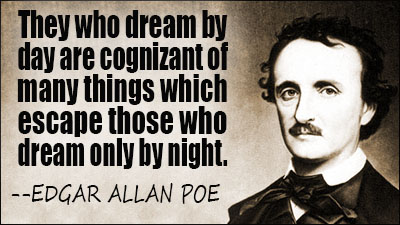 Mr. HaflinAmerican StudiesDate:Edgar Allan Poe Background NotesGeneral KnowledgeEdgar Allan Poe is one of the best-known American authors, but his literary legacy is complex and confusing.  Poe pioneered many of the most enduring forms of American popular culture, including the _____________ story, _______________ fiction, and the ____________ tale.Poe maintained that authors should begin by considering their writing’s effect on _______________.Early LifePoe suffered the early death of his ________________.His father ________________ Poe from the family fortune, even though an illegitimate child was provided for.Personal LifePoe lacked apparent control over his _____________, his ________________, and his ______________.In 1836, at the age of 18, Poe married his 14-year-old cousin _______________.After six years of marriage, Virginia suffered a __________________________, and never fully recovered.  She died in 1847.Poe himself died in _____________, at the age of 40. Like so many of his stories, the cause of death remains a ________________.Poe’s Writing and BeliefsLike most Dark Romantics, Poe did not believe in the ___________________ of people.Poe also believed in the human capacity for ________________.Many of Poe’s stories involve the gothic elements of ________________, _______________, and __________________.Some motifs to consider while reading  Poe include:Death of a Beautiful WomanMadnessDerangementViolenceObsession